あなたの力が必要です！！フライングディスク協会主催　　指導者養成講座を開講　　　　　　　　　　　　　　　　　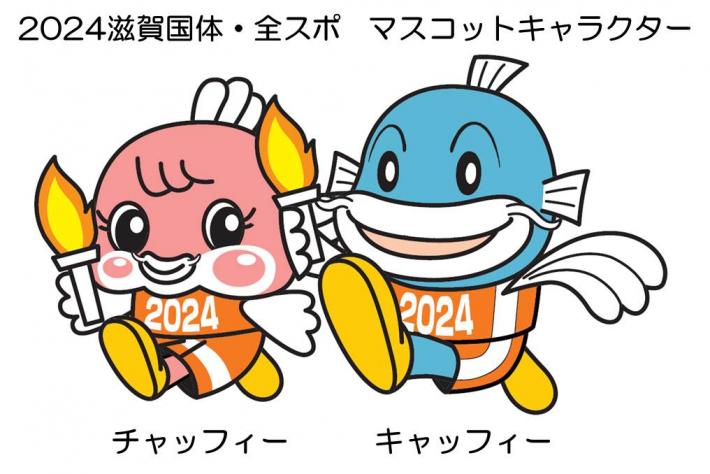 　　２０２４(令和６)年、滋賀の地で　　全国障害者スポーツ大会開催！！日程：２０２０（令和２）年２月１日(土)午後１時開始２日(日)午前９時～午後３時予定会場：滋賀県立障害者福祉センター　　　　　　　　　　　　（草津市笠山8丁目5-130）受講料：通常３，０００円ですが、2024年までの５年間県から２，０００円補助されますので実質１，０００円です。問い合わせ先：滋賀県障害者フライングディスク協会事務局090-8526-1278田渕まで